Лыжня России11 февраля 2018 года на городской лыжной трассе стартовал городской этап XXXIVI открытой Всероссийской массовой лыжной гонки «Лыжня России – 2018». На торжественном открытии представители городской администрации поздравили присутствующих с этим событием, поддержали участников гонки и вдохновили на победу. Традиционно  педагоги нашего детского сада приняли активное участие в лыжной гонке: Лозинская Юлия Сергеевна, Журавлева Наталья Петровна, Ефимова Светлана Владимировна. Большое спасибо всем участникам гонки!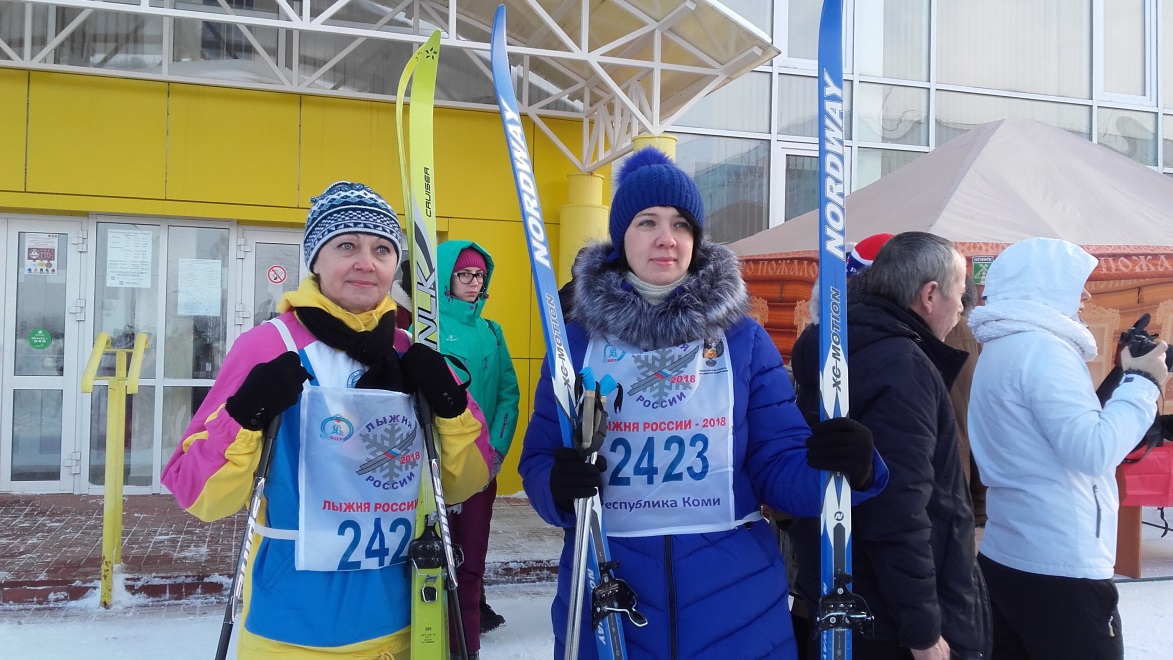 